FLEXIBLE WORKFORCE DEVELOPMENT FUND (FWDF)APPLICATION FORMcompany eligibility information  (ALL FIELDS ARE MANDATORY)company eligibility information  (ALL FIELDS ARE MANDATORY)company eligibility information  (ALL FIELDS ARE MANDATORY)company eligibility information  (ALL FIELDS ARE MANDATORY)company eligibility information  (ALL FIELDS ARE MANDATORY)company eligibility information  (ALL FIELDS ARE MANDATORY)company eligibility information  (ALL FIELDS ARE MANDATORY)company eligibility information  (ALL FIELDS ARE MANDATORY)company eligibility information  (ALL FIELDS ARE MANDATORY)company eligibility information  (ALL FIELDS ARE MANDATORY)company eligibility information  (ALL FIELDS ARE MANDATORY)company eligibility information  (ALL FIELDS ARE MANDATORY)company eligibility information  (ALL FIELDS ARE MANDATORY)company eligibility information  (ALL FIELDS ARE MANDATORY)Name of employer      Name of employer      Company registration numberCompany registration numberCompany registration numberNumber of employees Number of employees CompanyCompanyCompanyOO(please tick)Number of employees Number of employees Registered CharityRegistered CharityRegistered CharityOO(please tick)Operate across Scotland? *Please circleOperate across Scotland? *Please circleYES/NO*YES/NO*YES/NO*YES/NO*YES/NO*YES/NO*Operate across more than one college region? *Please circleOperate across more than one college region? *Please circleOperate across more than one college region? *Please circleYES/NO*YES/NO*AddressAddressCompany websiteCompany websiteCompany websitePostcodePostcodeTelephone numberTelephone numberTelephone numberContact personContact personEmail addressEmail addressEmail addressCOMPANY LEGAL STATUS (select one option only)COMPANY LEGAL STATUS (select one option only)COMPANY LEGAL STATUS (select one option only)COMPANY LEGAL STATUS (select one option only)COMPANY LEGAL STATUS (select one option only)COMPANY LEGAL STATUS (select one option only)COMPANY LEGAL STATUS (select one option only)COMPANY LEGAL STATUS (select one option only)COMPANY LEGAL STATUS (select one option only)COMPANY LEGAL STATUS (select one option only)COMPANY LEGAL STATUS (select one option only)COMPANY LEGAL STATUS (select one option only)COMPANY LEGAL STATUS (select one option only)COMPANY LEGAL STATUS (select one option only)OPrivate Limited CompanyPrivate Limited CompanyPrivate Limited CompanyO Public Limited CompanyPublic Limited CompanyPublic Limited CompanyPublic Limited CompanyOPartnershipPartnershipPartnershipPartnershipO Other (please specify):Other (please specify):Other (please specify):Other (please specify):Other (please specify):Other (please specify):Other (please specify):Other (please specify):Other (please specify):Other (please specify):Other (please specify):Other (please specify):Other (please specify):Demonstrate proof of levy contributionDemonstrate proof of levy contributionDemonstrate proof of levy contributionDocumentation used as proof of eligibility, supplemented with a signed copyDocumentation used as proof of eligibility, supplemented with a signed copyDocumentation used as proof of eligibility, supplemented with a signed copyBUSINESS SKILLS GAP AND TRAININGBUSINESS SKILLS GAP AND TRAININGBUSINESS SKILLS GAP AND TRAININGBUSINESS SKILLS GAP AND TRAININGBUSINESS SKILLS GAP AND TRAININGBUSINESS SKILLS GAP AND TRAININGBUSINESS SKILLS GAP AND TRAININGBUSINESS SKILLS GAP AND TRAININGBUSINESS SKILLS GAP AND TRAININGBUSINESS SKILLS GAP AND TRAININGBUSINESS SKILLS GAP AND TRAININGBUSINESS SKILLS GAP AND TRAININGBUSINESS SKILLS GAP AND TRAININGBUSINESS SKILLS GAP AND TRAININGDo you have a current skills gap analysis?Do you have a current skills gap analysis?Do you have a current skills gap analysis?Do you have a current skills gap analysis?O YesONoNoNoNoNoNoNoDoes your organisation require a skills gap analysis?Does your organisation require a skills gap analysis?Does your organisation require a skills gap analysis?Does your organisation require a skills gap analysis?O YesONoNoNoNoNoNoNoIf yes, what needs have been identified?If yes, what needs have been identified?If yes, what needs have been identified?If yes, what needs have been identified?If yes, what needs have been identified?If yes, what needs have been identified?If yes, what needs have been identified?If yes, what needs have been identified?If yes, what needs have been identified?If yes, what needs have been identified?If yes, what needs have been identified?If yes, what needs have been identified?If yes, what needs have been identified?If yes, what needs have been identified?What training has been identified to meet the skills gap analysis?What training has been identified to meet the skills gap analysis?What training has been identified to meet the skills gap analysis?What training has been identified to meet the skills gap analysis?What training has been identified to meet the skills gap analysis?What training has been identified to meet the skills gap analysis?What training has been identified to meet the skills gap analysis?What training has been identified to meet the skills gap analysis?What training has been identified to meet the skills gap analysis?What training has been identified to meet the skills gap analysis?What training has been identified to meet the skills gap analysis?What training has been identified to meet the skills gap analysis?What training has been identified to meet the skills gap analysis?What training has been identified to meet the skills gap analysis?What are the intended goals/outcomes of this training?What are the intended goals/outcomes of this training?What are the intended goals/outcomes of this training?What are the intended goals/outcomes of this training?What are the intended goals/outcomes of this training?What are the intended goals/outcomes of this training?What are the intended goals/outcomes of this training?What are the intended goals/outcomes of this training?What are the intended goals/outcomes of this training?What are the intended goals/outcomes of this training?What are the intended goals/outcomes of this training?What are the intended goals/outcomes of this training?What are the intended goals/outcomes of this training?What are the intended goals/outcomes of this training?How many employees will benefit from the training?How many employees will benefit from the training?How many employees will benefit from the training?How many employees will benefit from the training?How many employees will benefit from the training?How many employees will benefit from the training?How many employees will benefit from the training?How many employees will benefit from the training?How many employees will benefit from the training?How many employees will benefit from the training?How many employees will benefit from the training?How many employees will benefit from the training?How many employees will benefit from the training?How many employees will benefit from the training?What is the expected impact of this training on employees/employer?Specifically, what anticipated impact will this training have on productivity?What is the expected impact of this training on employees/employer?Specifically, what anticipated impact will this training have on productivity?What is the expected impact of this training on employees/employer?Specifically, what anticipated impact will this training have on productivity?What is the expected impact of this training on employees/employer?Specifically, what anticipated impact will this training have on productivity?What is the expected impact of this training on employees/employer?Specifically, what anticipated impact will this training have on productivity?What is the expected impact of this training on employees/employer?Specifically, what anticipated impact will this training have on productivity?What is the expected impact of this training on employees/employer?Specifically, what anticipated impact will this training have on productivity?What is the expected impact of this training on employees/employer?Specifically, what anticipated impact will this training have on productivity?What is the expected impact of this training on employees/employer?Specifically, what anticipated impact will this training have on productivity?What is the expected impact of this training on employees/employer?Specifically, what anticipated impact will this training have on productivity?What is the expected impact of this training on employees/employer?Specifically, what anticipated impact will this training have on productivity?What is the expected impact of this training on employees/employer?Specifically, what anticipated impact will this training have on productivity?What is the expected impact of this training on employees/employer?Specifically, what anticipated impact will this training have on productivity?What is the expected impact of this training on employees/employer?Specifically, what anticipated impact will this training have on productivity?How will this impact be evident?How will this impact be evident?How will this impact be evident?How will this impact be evident?How will this impact be evident?How will this impact be evident?How will this impact be evident?How will this impact be evident?How will this impact be evident?How will this impact be evident?How will this impact be evident?How will this impact be evident?How will this impact be evident?How will this impact be evident?Summary of final training plan.Summary of final training plan.Summary of final training plan.Summary of final training plan.Summary of final training plan.Summary of final training plan.Summary of final training plan.Summary of final training plan.Summary of final training plan.Summary of final training plan.Summary of final training plan.Summary of final training plan.Summary of final training plan.Summary of final training plan.Please provide a breakdown of the training costs.Please provide a breakdown of the training costs.Please provide a breakdown of the training costs.Please provide a breakdown of the training costs.Please provide a breakdown of the training costs.Please provide a breakdown of the training costs.Please provide a breakdown of the training costs.Please provide a breakdown of the training costs.Please provide a breakdown of the training costs.Please provide a breakdown of the training costs.Please provide a breakdown of the training costs.Please provide a breakdown of the training costs.Please provide a breakdown of the training costs.Please provide a breakdown of the training costs.Employer declarationI declare that I am authorised to sign this application and that this is the only application made by  ________________________ (employer) to the Flexible Workforce Development fund.Organisation signature: ____________________________________________________Employer declarationI declare that I am authorised to sign this application and that this is the only application made by  ________________________ (employer) to the Flexible Workforce Development fund.Organisation signature: ____________________________________________________Employer declarationI declare that I am authorised to sign this application and that this is the only application made by  ________________________ (employer) to the Flexible Workforce Development fund.Organisation signature: ____________________________________________________Employer declarationI declare that I am authorised to sign this application and that this is the only application made by  ________________________ (employer) to the Flexible Workforce Development fund.Organisation signature: ____________________________________________________Employer declarationI declare that I am authorised to sign this application and that this is the only application made by  ________________________ (employer) to the Flexible Workforce Development fund.Organisation signature: ____________________________________________________Employer declarationI declare that I am authorised to sign this application and that this is the only application made by  ________________________ (employer) to the Flexible Workforce Development fund.Organisation signature: ____________________________________________________Employer declarationI declare that I am authorised to sign this application and that this is the only application made by  ________________________ (employer) to the Flexible Workforce Development fund.Organisation signature: ____________________________________________________Employer declarationI declare that I am authorised to sign this application and that this is the only application made by  ________________________ (employer) to the Flexible Workforce Development fund.Organisation signature: ____________________________________________________Employer declarationI declare that I am authorised to sign this application and that this is the only application made by  ________________________ (employer) to the Flexible Workforce Development fund.Organisation signature: ____________________________________________________Employer declarationI declare that I am authorised to sign this application and that this is the only application made by  ________________________ (employer) to the Flexible Workforce Development fund.Organisation signature: ____________________________________________________Employer declarationI declare that I am authorised to sign this application and that this is the only application made by  ________________________ (employer) to the Flexible Workforce Development fund.Organisation signature: ____________________________________________________Employer declarationI declare that I am authorised to sign this application and that this is the only application made by  ________________________ (employer) to the Flexible Workforce Development fund.Organisation signature: ____________________________________________________Date (DD/MM/YY)Date (DD/MM/YY)Print namePrint namePrint namePrint namePrint namePrint namePrint namePrint namePrint namePrint namePrint namePrint nameCollege signature College signature College signature College signature College signature College signature College signature College signature College signature College signature College signature College signature Date (DD/MM/YY)Date (DD/MM/YY)Print namePrint namePrint namePrint namePrint namePrint namePrint namePrint namePrint namePrint namePrint namePrint name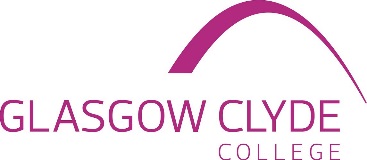 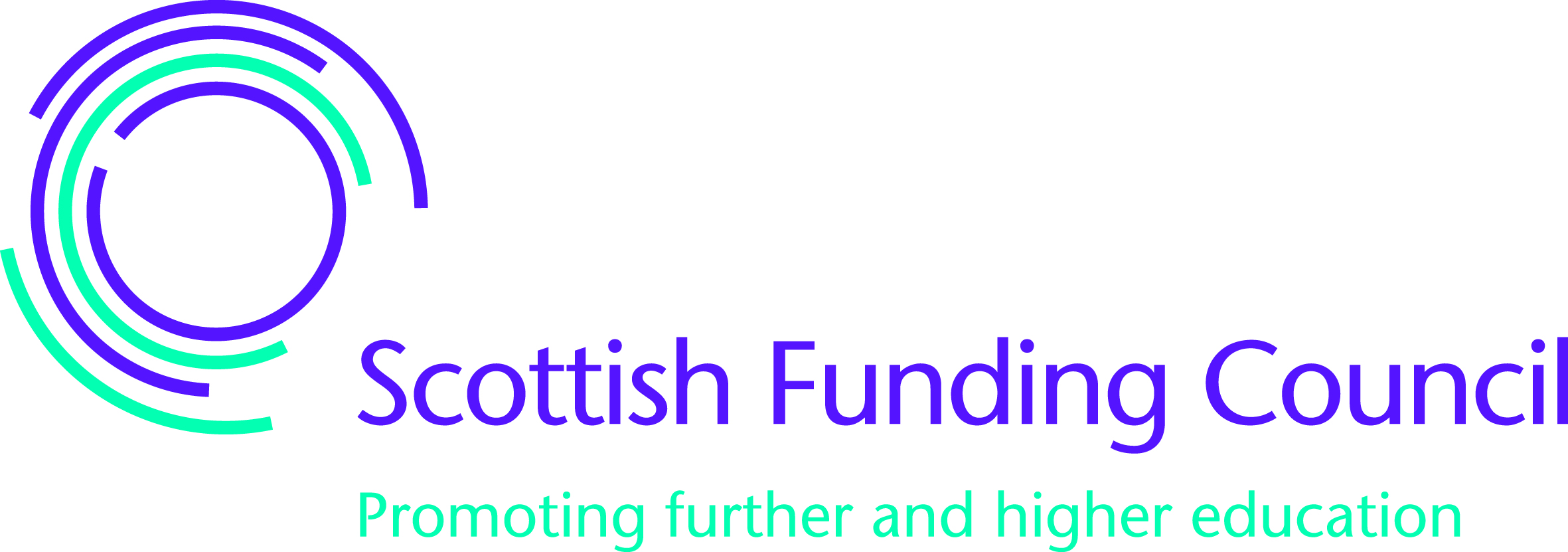 